116 boulevard Montauriol – BP 794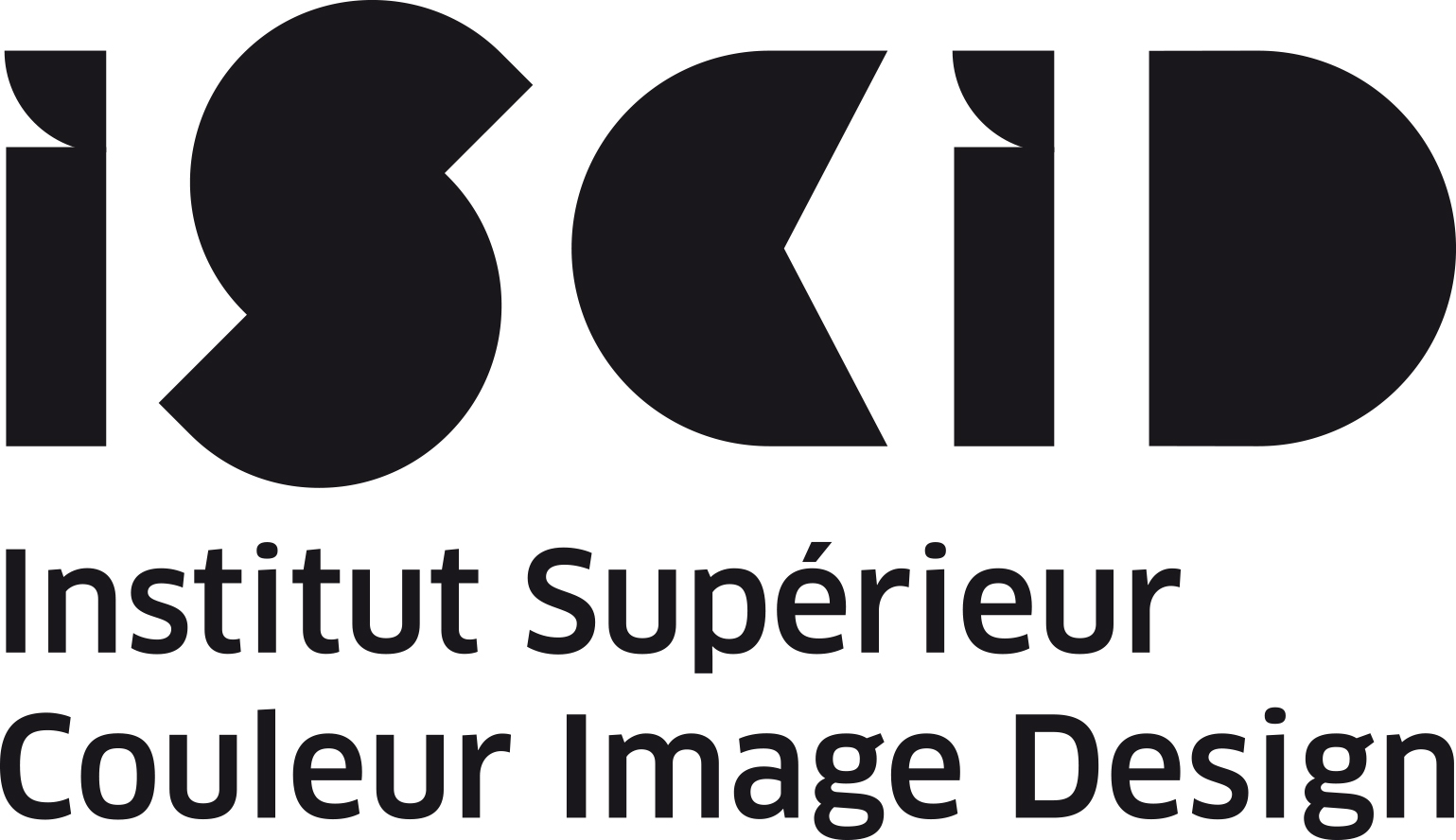 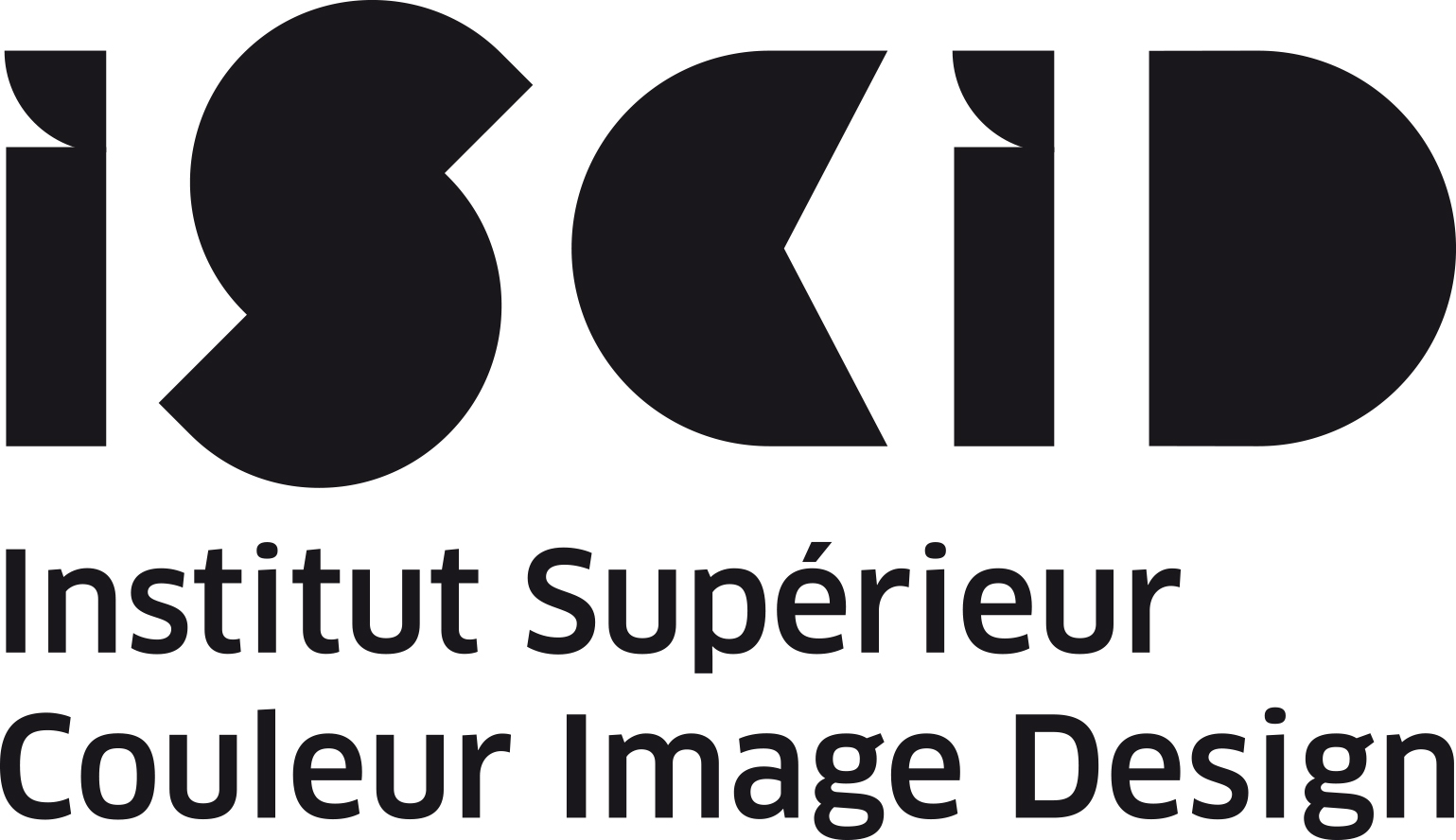 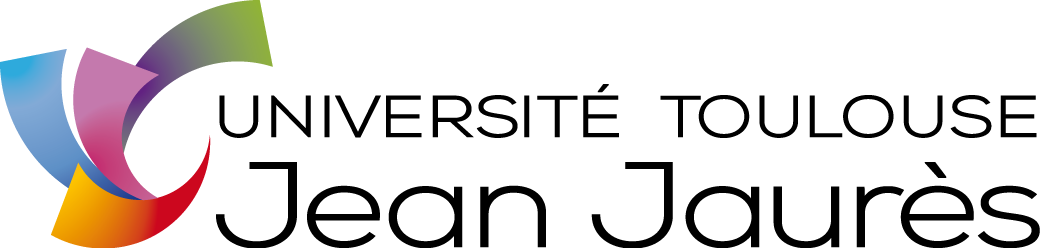 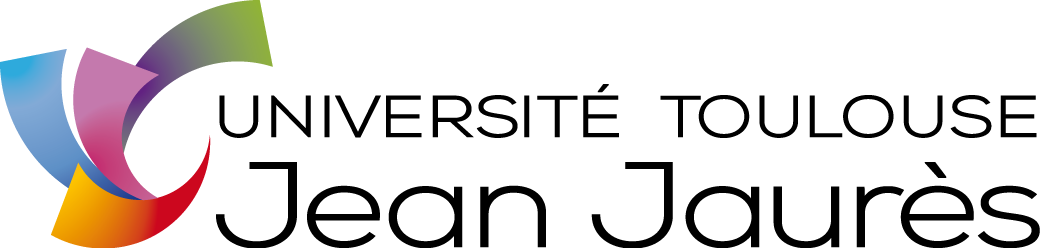 82013 MONTAUBAN CEDEXTél 05 63 91 88 81 – Fax 05 63 91 88 84iscid.scolarite@univ-tlse2.fr – http://iscid.univ-tlse2.frDOSSIER COMPLET à RENVOYER à l’ADRESSE SUIVANTE	Dossier n°	réservé à l’administrationCHAMBRE DE METIERS et de l’ARTISANATCandidature L3 Artisan Designer	Renseignements : Anne-Marie MONTEILS11 rue du Lycée	Tél. 05 63 92 92 1582000 MONTAUBAN	am.monteils@cm-montauban.frDOSSIER de CANDIDATURE - Année Universitaire 2019-2020LICENCE Pro (bac+3) – Artisan DesignerVOS COORDONNEESNOMPrénomadresse permanentecode postal	VILLEtéléphone	portablemail	site webné(e) le	ville	départementnationalité	paysVOTRE ANNEE SCOLAIRE 2018-2019diplôme préparé ou obtenuniveau Bac + établissement	public 	privé ville	paysVOTRE CURSUS SCOLAIRE	série Baccalauréat	année d’obtention					mention	établissement						ville2017-18	diplôme préparé ou obtenu / année d’études suivie	option ou série	mention	établissement	ville	autres diplômes / années d’études suivieVOS EXPERIENCES PROFESSIONNELLESstage	année	durée	entreprise	ville	fonctionstage	année	durée	entreprise	ville	fonctionemploi	année	durée	entreprise	ville	fonctionemploi	année	durée	entreprise	ville	fonctionVOS EXPERIENCES PERSONNELLES DANS L’ART (atelier, pratique artistique, exposition…)VOS ACTIVITES EXTRA-SCOLAIRES (vie associative, vie culturelle, loisirs…)VOTRE PROJET PROFESSIONNELQUELQUES QUESTIONS DIVERSESPourquoi votre choix s’est-il porté sur notre formation ?Comment avez-vous eu connaissance de notre formation ?Etes-vous venu(e) aux Journées Portes Ouvertes en février 2019 à Montauban ?	oui	non Avez-vous déjà candidaté à notre formation ?	oui	non Avez-vous fait des demandes pour d’autres formations ?	oui	non Si oui, précisez lesquelles	date	signaturePIECES A JOINDRE A VOTRE DOSSIER DE CANDIDATURE1 lettre de motivationPour les étudiants provenant d’un cursus universitaire : relevés de notesPour les étudiants issus de BTS, écoles d’Art, et autres formations : copies des bulletins de notes trimestriels ou semestriels de l’ensemble des années liées à votre cursusCopie du relevé de notes et du diplôme du baccalauréat2 photos d’identité (une est à coller sur le dossier à l’emplacement réservé ; l’autre doit comporter vos prénom et nom au dos)1 accusé de réception de dossier (joint au présent dossier) dûment complété et affranchi au tarif prioritaire moins de 20g1 grande enveloppe pouvant contenir votre dossier de travaux personnels affranchie au tarif en vigueur en fonction du poids du dossier et libellée à vos nom et adresse permanente1 dossier relié de travaux personnels, format A4 maximum, contenant dessins, photographies, peinture, graphisme, projets d’arts appliqués, etc.!!! Un dossier de travaux personnels PAPIER est exigé ; les clés USB, CD, DVD et/ou les liens vers des blogs ou sites web ne sont pas acceptésLe dossier de travaux personnels vous sera restitué par courrier postal à l’issue du recrutementRETRAIT DE VOTRE DOSSIER DE CANDIDATURE A compter du 29 mars 2019 par téléchargement sur le site web de la formationDEPÔT DE VOTRE DOSSIER DE CANDIDATURE Jusqu’au 15 mai 2019 inclus cachet de la Poste faisant foi.L’ensemble du dossier, composé du dossier administratif et du dossier de travaux personnels, doit être envoyé par courrier postal obligatoirement dans les délais impartis.CHAMBRE DE METIERS DE METIERS et de l’ARTISANATCandidature L3 PRO Artisan Designer11 rue du Lycée82000 MONTAUBANRenseignements : Anne-Marie MONTEILSTél. 05 63 92 92 15 – am.monteils@cm-montauban.frUn accusé de réception, joint au dossier de candidature, vous sera retourné à réception de votre dossier.Les dossiers de candidature incomplets et/ou réceptionnés hors délai ne seront pas examinés.Ce dossier de candidature est pédagogique ; il ne vaut pas inscription à l’Université.Si vous êtes admis(e), sous réserve de l’obtention du niveau d’études requis (120 crédits ECTS), vous devrez constituer un dossier administratif d’inscription ; il vous sera communiqué ainsi que votre date d’inscription courant septembre 2019.ADMISSION Résultats dans la journée du 5 juin 2019 par publication sur le site Internet de la formation www.iscid.univ-tlse2.fr et par affichage sur le Campus de Montauban au Centre Universitaire.La capacité d’accueil étant limitée, les étudiants sont choisis en fonction de leur dossier complet, de leur profil de compétences et de leur motivation.A l’issue du recrutement, les candidats recevront un courrier postal personnel.Les candidats sur liste d’attente ordonnée, seront informés au fur et à mesure des désistements s’il y a lieu.L’admission en LICENCE PRO est effective sous réserve de l’obtention du niveau requis : un étudiant admis en LICENCE PRO qui n’aurait pas validé une 2ème année d’études supérieures ou l’équivalent de 120 crédits ECTS perdrait le bénéfice de son admission sans recours possible.ACCUSE DE RECEPTION à découper et à joindre à votre dossier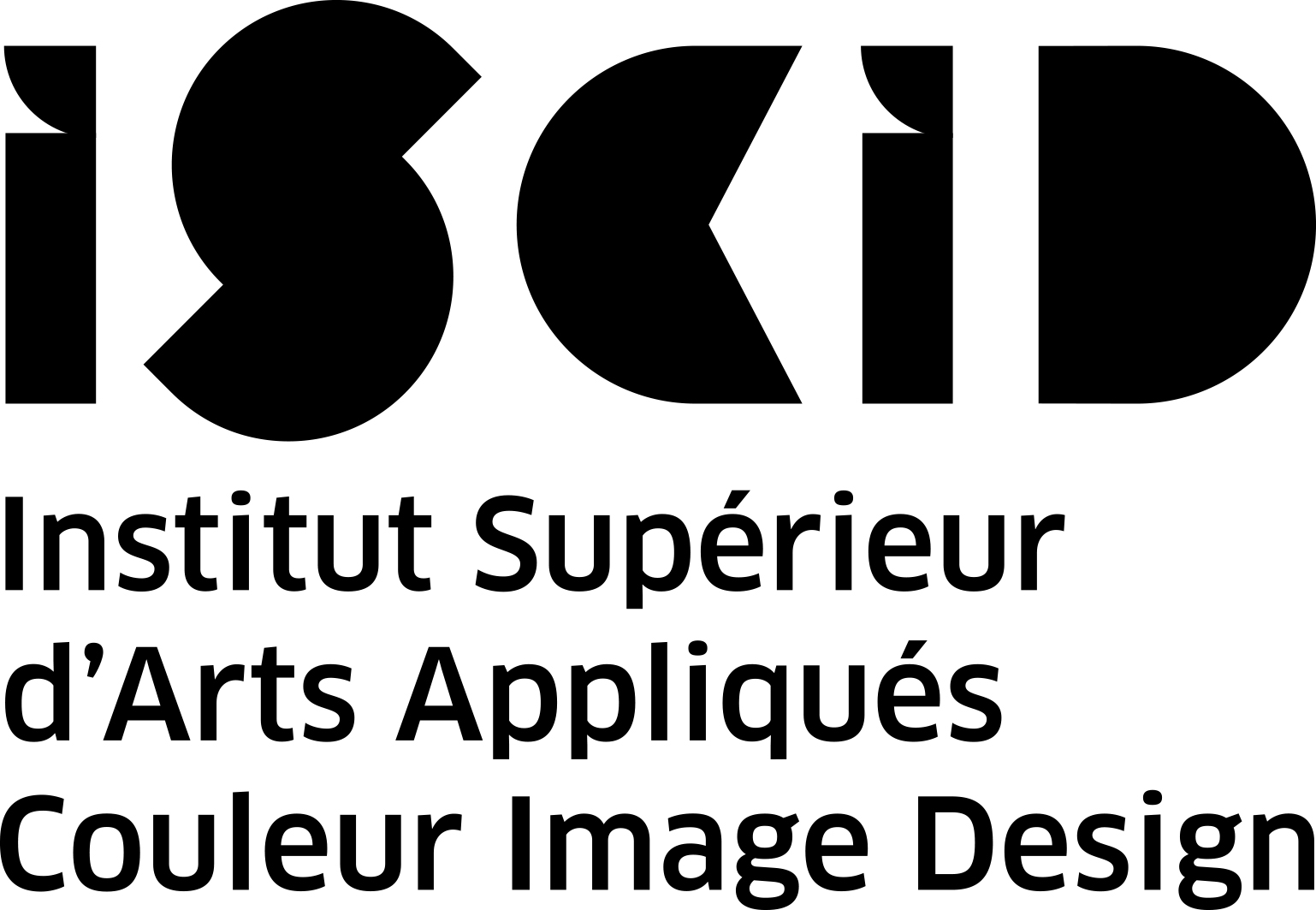 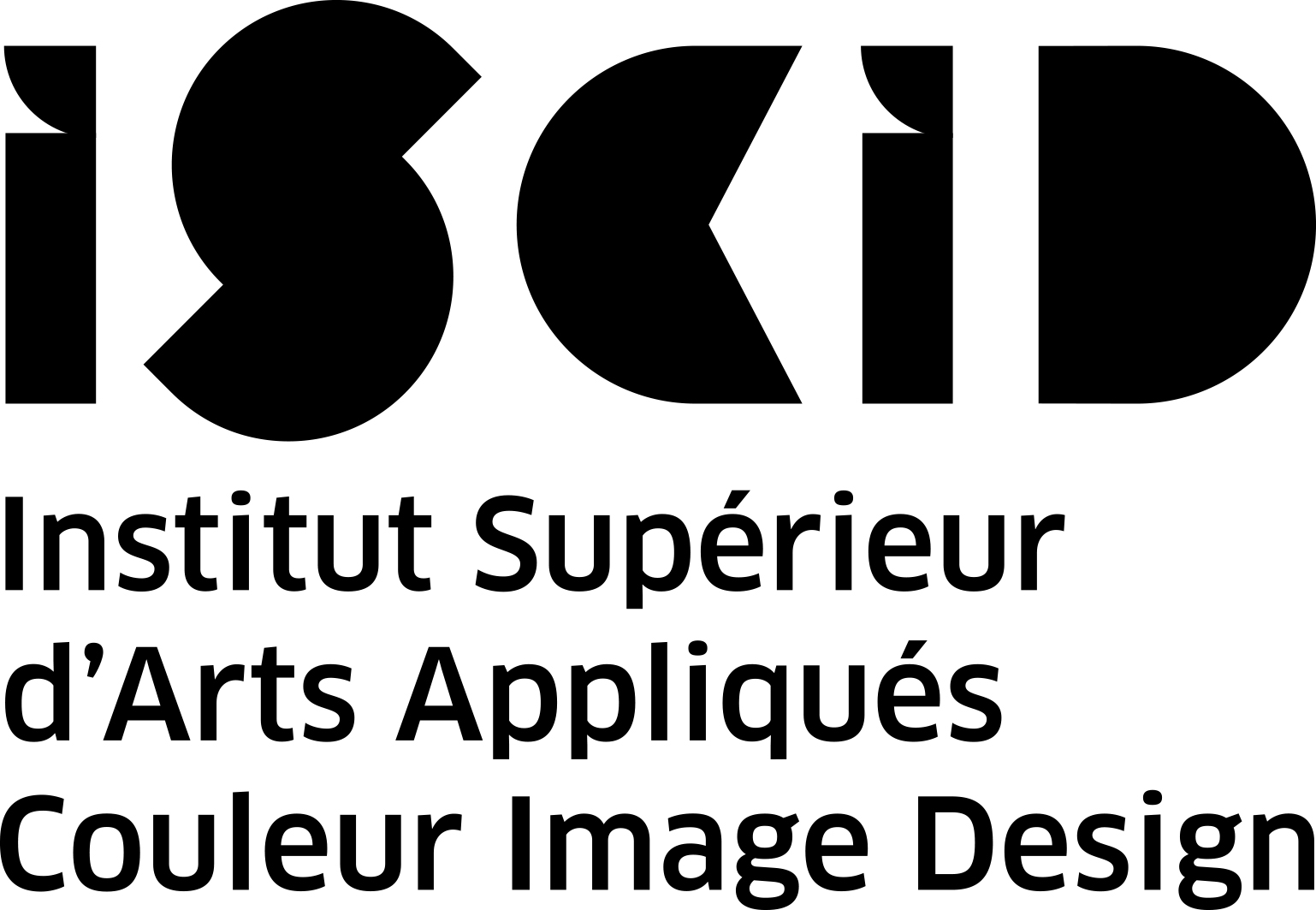 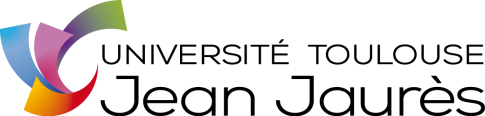 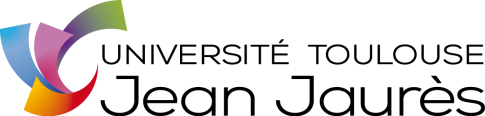 Dossier reçu le 			N° d’enregistrementL’Institut Supérieur Couleur, Image, Design accuse réception de votre dossier de candidature au titre de l’année universitaire 2019-2020 pour une entrée en LICENCE PRO Artisan Designer.Les résultats d’admission ainsi que la procédure à suivre seront publiés :dans la journée du 5 Juin 2019sur le site internet de la formationwww.iscid.univ-tlse2.frBien cordialement